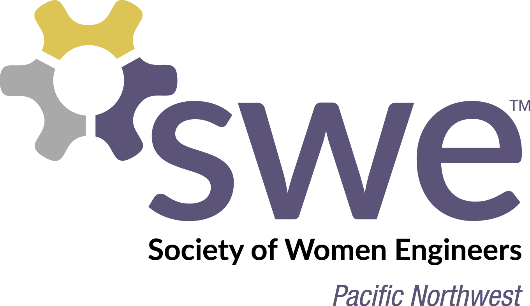 FY20 Elected Officer Candidate Application1	Introduction & Instructions	12	Position Information	23	Candidate Information	44	Leadership Experience	55	Candidate Responses	66	Candidate Agreement	7Introduction & InstructionsThe Society of Women Engineers Pacific Northwest Section (SWE PNW) holds annual elections for specific officer positions. The Nominating Committee has the responsibility for vetting candidates and proposing a slate to the section membership. To support the Candidate vetting process, potential and interest candidates need to complete and provide the following:SWE PNW Elected Officer Candidate Application Form (this document)Optional items that may be included are:SWE’s Leadership Competency Assessment (https://swe.org/learning/leadership-competency-model/)This is not a requirement but maybe helpful for you to reviewProfessional ResumeGuidelines: 2 pages or less. If you have a LinkedIn page, you can provide a PDF of your LinkedIn Profile in lieu of a formal resume. This may be provided in lieu of Section 3.2 of this documentSWE ResumeGuidelines: May be provided in lieu of or in addition to Section 4.1 of this documentThe above documents shall be submitted as 1 zipped or compressed file, named with “FY20_[Position]_[First & Last Name]” where the “Position” matches the listing in Section 2.To submit them, email the zipped file to swe.pnw.nomination@gmail.com with the subject line “FY20 Candidate Application – [Position].” If you are submitting an application for more than one position, each position should be addressed via a separate file and email for our records (which means some documents and answers may be duplicates!).Position InformationThe elected positions for SWE PNW have certain roles and responsibilities based on each position. They also have various requirements and recommendations for skills competency levels. This information has been captured here to help you provide the appropriate information in your response to help demonstrate your ability to fill the role.One of the key things to remember about being a SWE PNW Section officer is that there is a commitment not only in time but skills needed to help the section be successful. If you have questions on any of the information in this section, please reach out to the Nomination Committee with your questions.If you find that you are not able to make the commitment to be an elected officer but still want to be engaged in a specific part of the section, or want to put yourself on the path to be an elected officer in the future, please contact the Nomination Committee. They will help connect you to the appropriate section leaders and help you get involved in the section.Conflict of Interest Policy and Disclosure StatementIt is required by the Society HQ that The President, President-Elect, and Treasurer must be willing to review and sign SWE’s Conflict of Interest Policy and Disclosure Statement if/when elected. The Section may also require other elected officers to complete this activity. This statement is included below for your reference:Members of SWE leadership of the Society of Women Engineers expect high standards of integrity of themselves and of the other volunteer leaders. They expect that the decisions made by leadership will consistently fulfill the purposes set forth in its mission and bylaws.  Should a leader have a personal financial interest, or a financial interest in any agency, company, or entity that receives or will receive remuneration for performing services for SWE, that leader shall be obligated to disclose that interest to their colleagues.If at any time a leader has, appears to have, or believes that s/he has any conflict of interest, or that s/he may be unable, or may appear to be unable to maintain professional objectivity, or to not act in the best interests of SWE on any issue because of a personal situation, employment, conflicting interest, or other reason, that member shall recuse her/himself from any position, discussion, or vote on that issue.  Individual leaders should feel free to discuss any possible conflict of interest with the SWE president/board chair, the SWE executive director, or with the entire board of directors if the member so desires.  Recusing her/himself shall not prevent a leader from participating in other activities or discussions where no conflict of interest exists.Acknowledgement of Non-Profit StatusSWE PNW is a 501(c)(3) non-profit educational service organization. All SWE PNW EC officers have a responsibility to ensure that SWE PNW meets the compliance for being a non-profit in good standing at the state, federal, and SWE levels.Acknowledgement of Reporting ResponsibilitiesAll SWE PNW EC officers have a responsibility to track metrics and complete necessary reporting to help support the Section’s vitality. This may include, but is not limited to, event attendance/impact, event report outs, compiling committee data, and mid-year and end of year assessments.President-Elect / PresidentThe President-Elect, in conjunction with the President, is responsible for the setting the strategic vision and goals for the section and ensures the programs and event development aligns with the SWE Society goals, missions, and vision. They are responsible for providing leadership and support to the SWE PNW Executive Committee.As President-Elect, the individual will work closely with the president to develop and support planning that transcends fiscal years, building the health of the section from year to year.The President and President-Elect are responsible for planning and overseeing events that are SWE section and business focused. This may include events like the following:A candidate for president-elect should have proven leadership and management experience as well as experience in presenting ideas to the public and in serving as a role model for women engineers. The candidate must be willing to dedicate time throughout the two (2) years as a president-elect and president to lead the officers, and to work with SWE headquarters.Previous experience as a past Section officer or Region leader is beneficial and strongly recommended. Specific experience with SWE PNW committee, event planning, and/or Section office or leadership roles is preferable.The president-elect is a voting officer of the Section.SecretaryThe Secretary is responsible for maintaining the records of the section, ensuring compliance to the section Bylaws, and recording meeting minutes at EC meetings. They are also responsible for organizing both the digital and paper record keeping.A candidate for secretary should exhibit good written communications and should have previous experience in recording minutes. The candidate should understand parliamentary procedure and be able to integrate SWE procedures and policies into improved communications. Previous experience with bylaws and parliamentary procedures is beneficial and strongly recommended.The Secretary is a voting officer of the Section.TreasurerThe Treasurer is responsible for maintaining the finances of the section. In addition, the Treasurer maintains the financial policies and procedures for the section, presents regular budget assessments to the President & President-Elect, oversees the section financial accounts, and ensures that IRS guidelines for non-profits are being met by the section. The Treasurer will also need to support regular financial reviews and audits as requested by the SWE PNW EC, SWE HQ, or other entities.A candidate for treasurer should have an understanding of accounting practices and skills with financial management and analysis. The candidate also must be able to communicate these concepts to other volunteer leaders and section members.Previous experience as region treasurer, section treasurer, SWE conference treasurer, member or chair of the audit or finance committees, or treasurer of another organization is beneficial. The Treasurer is a voting officer of the Section.Candidate InformationBasic InformationEducation & Work ExperiencesYou may submit a resume or PDF print of your LinkedIn profile in lieu of this section.Candidate Biography, Statement, & HeadshotA candidate biography will be provided to the membership via posting on the section blog, Rainy Day Reads, along with a candidate headshot and an optional candidate statement. Candidates have the option of providing this information as a part of this form or submitted later when requested by the Nomination Committee.Please follow the below guidelines for each and us this section if included as a part or your application:A short biography: capped to 200 words. The bio should give voters an overview of your background and any experience you have with SWE, especially any SWE PNW experience. It's always nice to include a personal touch here as well!A candidate statement: capped to 200 words. The statement should describe your interest in the position you are running for and how you plan to represent the SWE Mission, Vision, and Core Values and what you want to bring to the section.A headshot: A high resolution photo where your face and eye cans be clearly seen. Please avoid photos where you are wearing hats or sunglasses or have other people in the picture. Photos may be cropped for publication or standardization. Include this as a separate file in your zip file.Leadership ExperienceSWE BackgroundPlease provide a list of your past SWE roles in the table below, starting with the most recent first. Please include as many as you would like to support your application. For Section/Region/Society, please be specific with the Section, Region name/number or Society Committee Name.Non-SWE ExperiencePlease provide a list of your past non-SWE leadership roles in the table below, starting with the most recent first. Please include as many as you would like to support your application. Candidate ResponsesThe following section will present a series of questions for you to respond to – please tailor your responses to the specific position in which you are interested. Please keep each response under 200 words.SWE Knowledge & ParticipationPosition Related ExperiencePersonal GrowthAdditional QuestionsCandidate AgreementAgreement to Uphold SWE Mission, Vision, Core Values, and Diversity PrinciplesBy submitting this Candidate Application to the Nomination Committee, I commit to uphold the SWE Mission, Vision, Core Values, and Diversity Principles. (source: https://swe.org/about-swe/) Agreement to Support for Election CycleBy submitting this Candidate Application to the Nomination Committee, I understand that that following will apply:During the Candidate Vetting Process, I will:Provide timely response to the Nomination Committee for any follow-up questions or requests for material/inputsFor the Section Election Process, I will:Understand that information I provide to support this part of the election process will be put in the public domain to provide to our section membersProvide a head-shot for use by the Section to identify me as a candidateProvide a bio and candidate statement in adherence with the Nomination Committee guidelines (an option to provide this is included in the form)Attend Candidate events, which may include either or both in person or online forumsAgreement of Role if ElectedBy submitting this Candidate Application to the Nomination Committee, I understand that that following will apply:If elected, for All Positions, I will:Support officer transition meetings before my term officially starts (typically in May & August)Participate in section planning meetings July & AugustAttend Section Executive Council meetingsAdhere to mission, visions, goals, and guidelines of both the Section and SocietyUse the communication tools and guidelines provided by the sectionUnderstand that my communication on behalf of SWE PNW and/or my role should be done using official SWE PNW communication platformsUnderstand that I should not use my assigned or any official SWE PNW communication platforms for non-section business or communicationsUnderstand that we are a non-profit organization under Washington state law and follow the appropriate non-profit guidance set forth by the sectionUnderstand that I may be asked to support officer transition duties after the official end of my termIf elected, for All Positions except President-Elect:My term officially starts on July 1 and ends on June 30 of the following yearIf elected, for President-Elect:My as term President-elect officially starts on July 1 and ends on June 30 of the following year (year 1)My term as President would being on July 1 of the following year and end on June 30 of the year after that (year 2)NamePositionMailing AddressPhone(provide at least one)HomeWorkCellPhone(provide at least one)SWE Member NumberDues status for FY20?EducationInstitutionDegree/ProgramEducationEducationEducationEducationEducationEmploymentCompanyPositionEmploymentEmploymentEmploymentEmploymentEmploymentPosition/RoleSection/Region/SocietyFiscal Year (FY) or TimeframePosition/RoleCompany/OrganizationTimeframeWhat makes you passionate about supporting SWE?Describe your engagement with SWE and whether you consider yourself an active member of SWE PNW in the last year.Have you attended SWE Society, Region, or WE Local Conferences? If so, which ones?Do you have any SWE knowledge gaps? What are they and what would your plan be to address those if elected?Have you ever made a significant impact at the Section, Region, or Society level? If yes, please elaborate.Please describe, using specific examples, the applicable skills you have and have utilized that are relevant to the position you are seeking. Refer to Section 2, Position Information.What is your vision for the position?What would you do with the position to set up the next elected officer up for success?What do you expect to gain from this position?How do you see this position fitting in with your personal or career development goals?How do you plan to balance SWE, work, and home life?Is there any other information that you think we should know when considering you as a candidate?MissionEmpower women to achieve full potential in careers as engineers and leaders, expand the image of the engineering and technology professions as a positive force in improving the quality of life, and demonstrate the value of diversity and inclusion.VisionA world with gender parity and equality in engineering and technology.Core ValuesIntegrity: We aspire to the highest level of ethical behavior as evidenced by honesty and dignity in our personal and professional relationships and responsibilities.Inclusive Environment: We embrace diversity in its broadest interpretation and commit to creating an inclusive environment for all our members and stakeholders.  We value the contributions of a diverse membership, which enables SWE to achieve its full potential.Mutual Support: We provide an organization that fosters mentoring and the development of professional and personal networks.Professional Excellence: We conduct our activities in a professional manner, demonstrating and demanding the highest standards of business practices.Trust: We share a common definition of success with open, transparent access to information, building mutual respect and confidence in the competence of those with whom we lead, serve and partner with.Diversity PrinciplesWe Commit to:Developing women in engineering across socio-economic strata and occupational focus.Encouraging the interest and active participation of women and girls of under-represented ethnic groups, including African-Americans, Asian-Americans, Hispanics, Pacific Islanders, and Native Americans.Providing support to women which acknowledges and respects differences in family status, sexual orientation, age, and physical abilities.SignatureDate